INDICAÇÃO NºAssunto: Solicita a pintura de faixa indicando embarque e desembarque ou outra opção que o departamento responsável julgar adequado, na Avenida Benedito Jose Constantino – Bairro do Engenho (próximo ao Habibs).
Senhor Presidente,INDICO ao Sr. Prefeito Municipal, nos termos do Regimento Interno desta Casa de Leis, que se digne V. Ex.ª determinar à Secretaria de Segurança e Defesa do Cidadão, através do Departamento de Trânsito a pintura de faixa indicando embarque e desembarque ou outra opção que o departamento responsável julgar adequado, na Avenida Benedito Jose Constantino – Bairro do Engenho (próximo ao Habibs), para as Vans que aguardam alunos para cursos em outros municípios.		Tendo o exposto, espera-se que seja atendido o mais breve possível.SALA DAS SESSÕES, 23 de abril de 2018.LEILA BEDANIVereadora – PV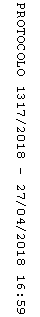 